چك ليست ارزشيابي و محاسبه پركيس پرسنل منشي درمانگاه بيمارستان مهر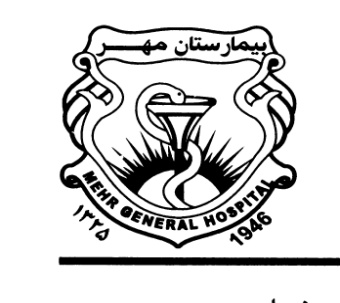 نام و نام خانوادگي ارزشيابي شونده:                                                                           تاريخ:اقدام اصلاحي:امضاء پرسنل:                                                                            سرپرستار:                                               سوپروايزر باليني:سوپروايزر آموزشي:                                                                   مترون:رديفرفتار و ظاهرارزش0 تا 9 نمره0 تا 9 نمره0 تا 9 نمرهرديفرفتار و ظاهرارزشماه اولماه دومماه سوم1ظاهر آراسته و مرتب بر اساس فرم بيمارستان12استفاده از اتيكت شناسايي عكس دار23استفاده از كفش مناسب24عدم استفاده از موبايل و تلفن غير ضروري و مكرر25نداشتن آرايش غليظ و لاك ناخن يا ظاهر غير متعارف2انضباط اداريانضباط اداري0 تا 25 نمره0 تا 25 نمره0 تا 25 نمره6تعهد كاري و اجراي دستورات مافوق47متانت و رازداري و صداقت در گفتار و كردار28عدم تاخير در ورود به طور مكرر29عدم تعجيل در خروج به طور مكرر210عدم مرخصي بيش از 7 روز در ماه111عدم جابجائي مكرر در برنامه هاي ماهيانه (بيش از 3 بار)312عدم غيبت غير موجه113نداشتن استعلاجي بيش از 3 روز114عدم دريافت تذكر و توبيخي در پرونده115رعايت سلسله مراتب و قوانين اداري و رفتار محترمانه با مافوق و همكاران316رفتار محترمانه، ‌مودبانه و حرفه اي با بيماران و اجتناب از پرخاشگري و نزاع با بيماران و همراهان5وظايف شغليوظايف شغلي0 تا 36 نمره0 تا 36 نمره0 تا 36 نمره17توانايي در كنترل و آرامش بيماران در انتظار ويزيت518ارائه قبض ويزيت و دريافت رسيد پرداخت و ضميمه كردن به پرونده219تشكيل پرونده و تحويل پرونده به پزشك220تكميل بودن لوازم و تجهيزات اتاق هاي معاينه421مديريت ورود و خروج بيماران به اتاق معاينه222راهنمايي بيماران جهت انجام دستورات تشخيصي درماني223اطلاع رساني به موقع وقت هاي كنسل شده به بيماران224پاسخگويي به مراجعين با متانت و احترام525پيگيري دريافت و ارسال نامه هاي مربوط به پزشكان226كنترل نظافت مرتب بودن اتاق هاي معاينه227اولويت دادن به بيماران بدحال و ناتوان و پيگيري نيازهاي آنها528پذيرش بيماران براساس وقت تعيين شده و پرهيز از تبعيض ناروا3آموزش و پژوهش0 تا 60 تا 60 تا 637شركت در برنامه هاي آموزشي بيمارستان338شركت در برنامه هاي آموزشي واحد3نمره كل:نمره كل:نمره كل: